Audio-Technica Wowed by Response to Limited-Edition Release of “Sound Burger” Portable Turntable — The Sound Burger will return in spring 2023 — Saint-Hubert, QC, January 5, 2023 — To commemorate the company’s 60th anniversary, Audio-Technica released a limited-edition Sound Burger portable turntable this past November – four decades after its original debut. A-T never imagined the overwhelming response the release would generate. That limited-edition AT-SB2022 retro red Sound Burger sold out in a matter of days worldwide – faster than anyone projected. Inspired by the response and acknowledging the loud chorus of fans who were not able to purchase the limited-edition model (but were still hungry for Sound Burgers), the company has announced that the Sound Burger will return in the spring of 2023.“The response to the 60th anniversary limited-edition model of the Sound Burger portable turntable was nothing less than extraordinary,” said Gary Boss, Director of Marketing. “We heard loud and clear the frustration of those who hoped to buy one of these turntables but were unable to do so. While the new model coming in the spring will not feature the 60th anniversary numbered badge, color and packaging of the limited-edition version, it will be more widely accessible. We hope Sound Burger fans will be just as excited about this new model and that it will inspire the next generation of analog enthusiasts.”Love at first listen, the Sound Burger is an affordable entry-level machine in terms of both features and price. For those who are new to vinyl records, it is a doorway to a deeper knowledge of analog music. Thanks to its Bluetooth® connection and compact, lightweight design, the Sound Burger is the perfect partner for parties, picnics, or condensed living spaces. It easily connects to Bluetooth headphones or speakers for up to 12 hours of wireless record listening. The Sound Burger offers high-quality sound reproduction with a belt-drive system that plays 33-1/3 and 45 RPM records. To achieve both portability and stability, the tonearm employs a dynamic balance system in which stylus pressure is applied via a spring. In addition, a high-precision DC motor maintains stable rotation. Accessories include a 45 RPM adapter, RCA audio cable (3.5 mm male to dual RCA male), and USB cable for charging (USB Type-A / USB Type-C™). The stylus on the Sound Burger can be replaced with the ATN3600L (sold separately).Visit the Sound Burger product page on audio-technica.com to learn more.Photo file 1: AT-SB2022_PR_01.JPGPhoto caption 1: Audio-Technica SB2022 “Sound Burger” portable turntablePhoto file 2: AT-SB2022_PR_02.JPGPhoto caption 2: Audio-Technica SB2022 “Sound Burger” portable turntable (lifestyle photo 1)Photo file 3: AT-SB2022_PR_03.JPGPhoto caption 3: Audio-Technica SB2022 “Sound Burger” portable turntable (lifestyle photo 2)Celebrating 60 years of audio excellence worldwide, Audio-Technica is a leading innovator in transducer technology, renowned for the design and manufacture of microphones, wireless microphones, headphones, mixers, and turntables for the audio industry.—For more information on the complete range of Audio-Technica products, contact Jamie Bobek, Audio-Technica U.S., Inc., 1221 Commerce Drive, Stow, OH 44224. Tel: (330) 686-2600; Fax: (330) 688-3752; Web: www.audio-technica.comPress Contact 
info@audio-technica.caAudio-Technica Canada, Inc.
3135 Boulevard Moise-Vincent, Suite 105
Saint-Hubert, QC                                      	       COMMUNIQUE DE PRESSE 
J3Z 0C8             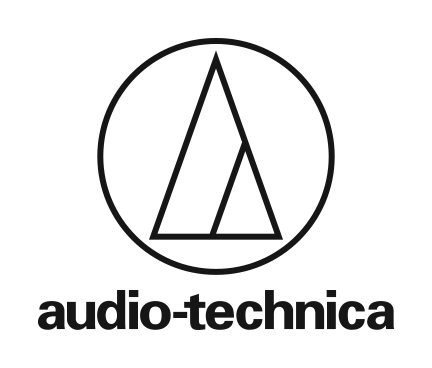 T: (450) 506-0245www.audio-technica.caAudio-Technica séduit par la réponse à la sortie en édition limitée de la table tournante portable Sound Burger— Le Sound Burger reviendra au printemps 2023— St-Hubert, QC, 5 janvier, 2023 — Pour commémorer le 60e anniversaire de l'entreprise, Audio-Technica a lancé une table tournante portable Sound Burger en édition limitée en novembre dernier, quatre décennies après ses débuts originaux. A-T n'a jamais imaginé la réponse écrasante que la relâche générerait. Ce Sound Burger rouge rétro AT-SB2022 en édition limitée s'est vendu en quelques jours dans le monde entier – plus rapidement que quiconque ne l'avait prévu.Inspirée par la réponse et reconnaissant le grand chœur de fans qui n'ont pas pu acheter le modèle en édition limitée (mais qui avaient toujours faim pour le Sound Burger), la société a annoncé que le Sound Burger reviendra au printemps 2023.“La réponse au modèle en édition limitée du 60e anniversaire de la table tournante portable Sound Burger n'a été rien de moins qu'extraordinaire”, a déclaré Gary Boss, directeur du marketing. “Nous avons entendu haut et fort la frustration de ceux qui espéraient acheter l'une de ces tables mais qui n'ont pas pu le faire. Bien que le nouveau modèle à venir au printemps ne comportera pas le badge numéroté du 60e anniversaire, la couleur et l'emballage de la version en édition limitée, il sera plus largement accessible. Nous espérons que les fans de Sound Burger seront tout aussi enthousiasmés par ce nouveau modèle et qu'il inspirera la prochaine génération de passionnés d'analogique.”Coup de foudre à la première écoute, le Sound Burger est une machine d'entrée de gamme abordable en termes de fonctionnalités et de prix. Pour ceux qui débutent dans les disques vinyles, c'est une porte vers une connaissance plus approfondie de la musique analogique. Grâce à sa connexion Bluetooth et à son design compact et léger, le « Sound Burger » est le partenaire idéal pour les fêtes, les pique-niques ou les espaces de vie condensés. Il se connecte facilement aux écouteurs ou haut-parleurs Bluetooth pour jusqu'à 12 heures d'écoute d'enregistrement sans fil. Le Sound Burger offre une reproduction sonore de haute qualité avec un système d'entraînement par courroie qui lit des enregistrements 33-1/3 et 45 tours par minute. Pour atteindre à la fois la portabilité et la stabilité, le bras de lecture utilise un système d'équilibrage dynamique dans lequel la pression du stylet est appliquée via un ressort. De plus, un moteur à courant continu de haute précision maintient une rotation stable. Les accessoires comprennent un adaptateur 45 tr / min, un câble audio RCA (3,5 mm mâle vers double RCA mâle) et un câble USB pour le chargement (USB Type-A / USB Type-C ™). Le stylet sur le Sound Burger peut être remplacé par l'ATN3600L (vendu séparément).Visitez la page du produit Sound Burger sur audio-technica.com pour en savoir plus.Photo file 1: AT-SB2022_PR_01.JPGPhoto caption 1: Audio-Technica SB2022 “Sound Burger” portable turntablePhoto file 2: AT-SB2022_PR_02.JPGPhoto caption 2: Audio-Technica SB2022 “Sound Burger” portable turntable (lifestyle photo 1)Photo file 3: AT-SB2022_PR_03.JPGPhoto caption 3: Audio-Technica SB2022 “Sound Burger” portable turntable (lifestyle photo 2)Célébrant 60 ans d'excellence audio dans le monde entier, Audio-Technica est un innovateur de premier plan dans la technologie des transducteurs, réputé pour la conception et la fabrication de microphones, microphones sans fil, écouteurs, tables de mixage et platines pour l'industrie audio.— Pour plus d'informations sur la gamme complète des produits Audio-Technica, contactez Jamie Bobek, Audio-Technica U. S., Inc., 1221 Commerce Drive, Stow, OH 44224. Téléphone: (330) 686-2600; Télécopieur: (330) 688-3752; Web: www.audio-technica.comContact Presse
info@audio-technica.ca 